Inter-institutional agreement 2014-2021Higher Education Student and Staff Mobility  Key Action 1 - Mobility for learners and staff 
The institutions named below agree to cooperate for the exchange of students and/or staff in the context of the Erasmus+ programme. They commit to respect the quality requirements of the Erasmus Charter for Higher Education in all aspects related to the organisation and management of the mobility, in particular the recognition of the credits awarded to students by the partner institution.A.	Information about higher education institutionsB.	Mobility numbers per academic yearThe partners commit to amend the table below in case of changes in the mobility data by no later than the end of January in the preceding academic year.C.	Recommended Language SkillsThe sending institution, following agreement with the receiving institution, is responsible for providing support to its nominated candidates so that they can have the recommended language skills at the start of the study or teaching period:
*For more details on the language of instruction recommendations, see the course catalogue of each institution.D.	Calendar1.	Applications/information on nominated students must reach the receiving institution by:* to be adapted in case of a trimester system2.	The receiving institution will send its decision within 6 weeks.3.	A Transcript of Records will be issued by the receiving institution no later than 5 weeks after the assessment period has finished at the receiving HEI. 4.	Termination of the agreement In the event of unilateral termination, a notice of at least one academic year should be given. This means that a unilateral decision to discontinue the exchanges notified to the other party by 1 September 2014 will only take effect as of 1 September 2015. Neither the European Commission nor the National Agencies can be held responsible in case of a conflict.F.	InformationGrading systems of the institutionsTR KOCAELI01:(Partner HEI):2.	VisaThe sending and receiving institutions will provide assistance, when required, in securing visas for incoming and outbound mobile participants, according to the requirements of the Erasmus Charter for Higher Education.Information and assistance can be provided by the following contact points and information sources:3.	InsuranceThe sending and receiving institutions will provide assistance in obtaining insurance for incoming and outbound mobile participants, according to the requirements of the Erasmus Charter for Higher Education.The receiving institution will inform mobile participants of cases in which insurance cover is not automatically provided. Information and assistance can be provided by the following contact points and information sources:4.	HousingThe receiving institution will guide incoming mobile participants in finding accommodation, according to the requirements of the Erasmus Charter for Higher Education.Information and assistance can be provided by the following persons and information sources:G.	SIGNATURES OF THE INSTITUTIONS (legal representatives)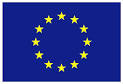 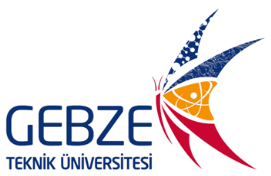 Erasmus+ Programme Erasmus+ Programme Erasmus+ Programme Name of the institution(and department, where relevant)Erasmus codeContact details(email, phone)Gebze Teknik ÜniversitesiGebze Technical Universitywww.gtu.edu.trTR KOCAELI01Asst. Prof. Dr. Işıl KurnazErasmus Institutional Coordinatorikurnaz@gtu.edu.tr; erasmus@gtu.edu.trDepartmental Coordinator:…(Partner HEI)FROMTOSubject area codeISCEDSubject area name
ISCEDStudy cycle*Total Number of Student Mobility/MonthsTotal Number of Student Mobility/MonthsFROMTOSubject area codeISCEDSubject area name
ISCEDStudy cycle*SMSSMTTR KOCAELI01(Partner HEI)071Engineering and Engineering TradesEducation1st, 2nd, 3rd4x5 = 200/0(Partner HEI)TR KOCAELI01071Engineering and Engineering TradesEducation1st, 2nd, 3rd4x5 = 200/0FROMTOSubject area codeISCEDSubject area nameISCEDTotal Number of Staff Mobility/DaysTotal Number of Staff Mobility/DaysFROMTOSubject area codeISCEDSubject area nameISCEDSTASTTTR KOCAELI01(Partner HEI)071Engineering and Engineering TradesEducation1x51x5(Partner HEI)TR KOCAELI01071Engineering and Engineering TradesEducation1x51x5Receiving institution*Optional: Subject area Language
of instruction 1Language
of instruction 2Recommended language of instruction levelRecommended language of instruction levelReceiving institution*Optional: Subject area Language
of instruction 1Language
of instruction 2Student Mobility for StudiesStaff Mobility for Teaching & TrainingTR KOCAELI01EnglishTurkishB1B2(Partner HEI)EnglishB1B2Receiving institutionAutumn term*Spring term*TR KOCAELI01June 15th November 15st (Partner HEI)Grading SystemTR KOCAELI01   Local Grade             ECTS GradeTR KOCAELI01   Local Grade             ECTS GradeGrading SystemAABABBCBCCABCDEGrading SystemDCDDFXGrading SystemFD FFFFGrading SystemVF/NANo AttendanceInstitutionContact detailsWebsite for informationTR KOCAELI01erasmus@gtu.edu.tr+90 262 605 1577-78http://www.gtu.edu.tr/erasmus(Partner HEI)InstitutionContact detailsWebsite for informationTR KOCAELI01erasmus@gtu.edu.tr+90 262 605 1577-78http://www.gtu.edu.tr/erasmus(Partner HEI)Institution 
[Erasmus code]Contact details(email, phone)Website for informationTR KOCAELI01erasmus@gtu.edu.tr+90 262 605 1577-78http://www.gtu.edu.tr/erasmus     (Partner HEI)Institution Name, functionDateSignatureTR KOCAELI01Prof. Dr. Haluk GÖRGÜNRector(Partner HEI)